SOLICITUD   DE   SIMULTANEIDAD DE ESTUDIOS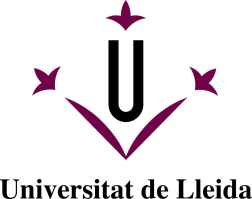 D/Dña...................................................................................................................................Fecha de nacimiento ....................................... Lugar de nacimiento .................................DNI .............................. Dirección .....................................................................................Teléfono ............................ Población ................................................... CP ......................EXPONGO:Que soy estudiante de .........................................................................................................plan de estudios ........................  Facultat/Escola ...............................................................de la Universidad ......................................... y he superado en los estudios mencionados ............. cursos/créditos.SOLICITO:La simultaneidad de los estudios indicados con los estudios de ................................................................................. plan de estudios .................... Facultad/Escuela ................................................................... de la Universidad de Lleida de acuerdo con lo que dispone la legislación vigente.Documentos que se adjuntan:- Fotocopia compulsada del expediente académico...................................................................................................................................................................................................................................................................Motivos.................................................................................................................................................................................................................................................................................................................................................................................................................................................................................................................................................................................................................................................................................................................................FirmaLleida, .............. de ............................ de .............DECANATO / DIRECCIÓN DE LA FACULDAD / ESCUELA .................................................................DE LA UNIVERSITAT DE LLEIDA